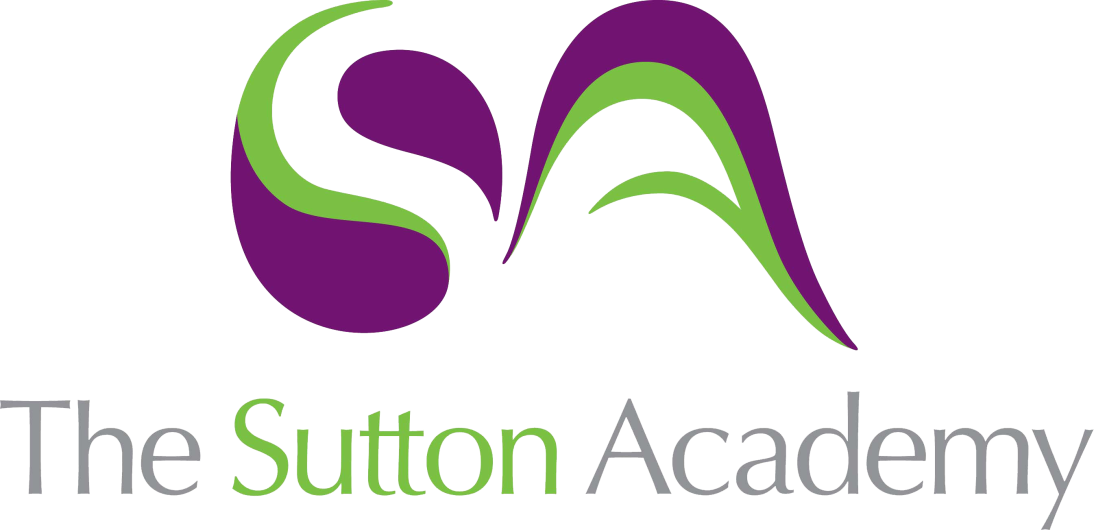 Knowledge Rich Curriculum Plan Y11 HT3Familia y amigos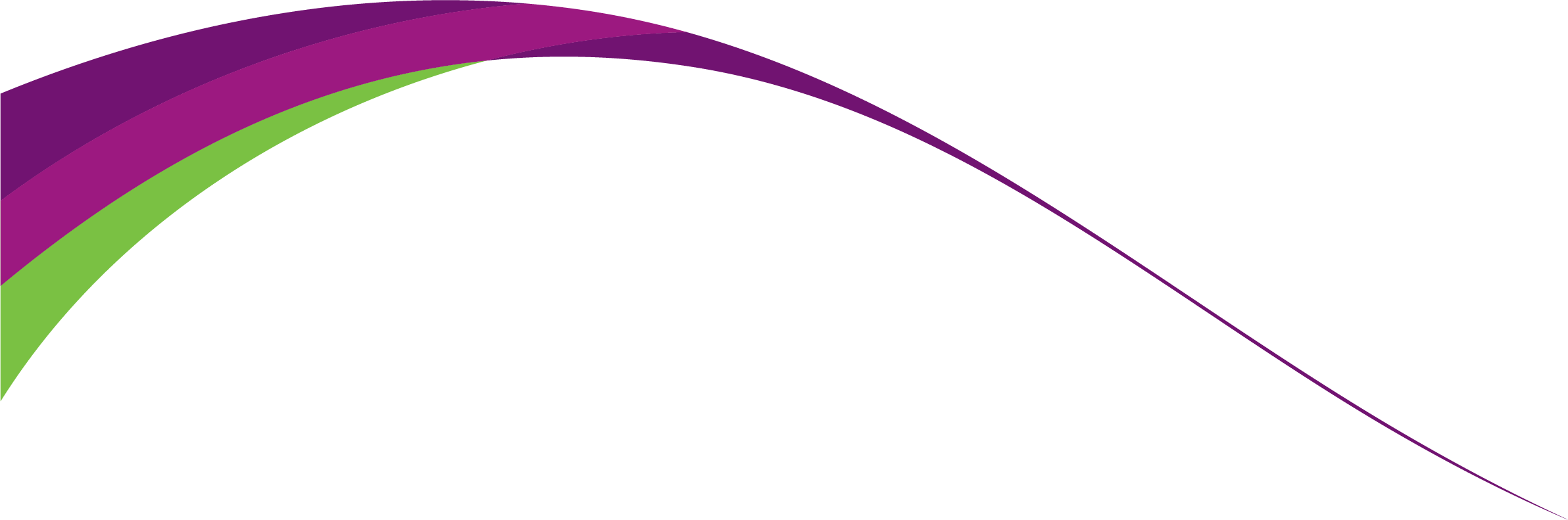 Lesson/Learning Sequence Intended Knowledge:Students will know that…Tiered Vocabulary Prior Knowledge:In order to know this students, need to already know that…Assessment Lesson 1 – Mi familiaHow to talk about relationships with family using the reflexive verb ‘llevarse’Students will learn how to tackle reading questions that focus on true/false answersReflexive verb16 family members – See KOAdjective agreements (masc/fem)Reading task Lesson 2 – Descripciones físicas How to use the 3rd person of ‘Tener’ and ‘Ser’Captivating 8 adjectives to describe family members physically – see KO MWBLesson 3 – Como es8 adjectives to describe the personalities of family members To be confident in being able to distinguish when to use the verbs ‘Ser’ and ‘Estar’Generous Selfish Loyal 8 adjectives to describe the personalities of family members – see KO Adjectival agreements Translation tasksLesson 4 – Parar y pensarLesson 5 – Te llevas bienIdentify key words in reading passages to be able to decide if the phrase is positive or negative To be able to use reflexive verbs with confidenceAdjectives to describe the personalities of different family membersReading tasksLesson 6 – ¿Qué estás haciendo?How to use the present continuous to describe photo cards for GCSE oral exam. How to use PALM to complete all sections successfullyContinuous Key phrases from photo card mat Photo card activities. Lesson 7 – Mis aplicaciones favoritasHow to use ‘se puede + infinitive’ 8 phrases using ‘se puede’ – see KO Application TrackHow to use the present continuous Reading activityLesson 8 – ¿Cómo es un buen amigo? How to tackle a 90 word essay / 150 word essay TOESSIC Teacher live model and cold call Lesson 9 – Escribid How to complete a 90 word / 150 word essay TOESSIC Key vocab from KOWriting taskLesson 10 – Parar y pensar